RADNI LISTIĆ – GEOGRAFIJASaznaj na terenskoj nastavi:Karlovac ima ___________________________ stanovnika.Nalazi se u __________________________________ županiji, čije je sjedište ______________________.Kroz Karlovac protječu rijeke:Gradonačelnik Karlovca zove se ______________________________. Pitajte vozača koliko je km prešao od Osijeka do Karlovca! Stvarna udaljenost koju ste prešli do Karlovca iznosi _____________ km.Uz pomoć karte u prilogu i mjerila izračunajte zračnu udaljenost između Osijeka i Karlovca.  Zračna udaljenost iznosi ______________km.Uz pomoć karte u atlasu odredite:Karlovac se nalazi u prirodno-geografskoj regiji _____________________.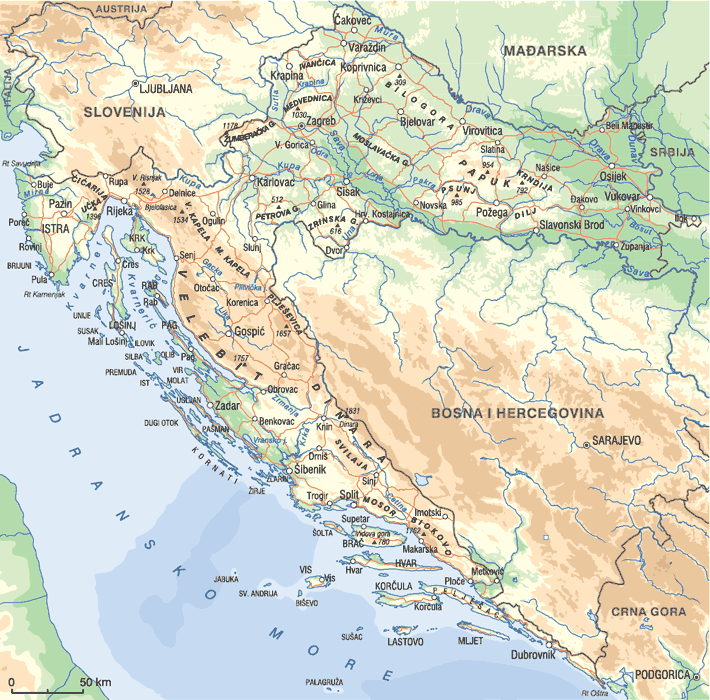 RADNI LISTIĆ – GEOGRAFIJASaznaj na terenskoj nastavi:Karlovac ima ___________________________ stanovnika.Nalazi se u __________________________________ županiji, čije je sjedište ______________________.Kroz Karlovac protječu rijeke:Gradonačelnik Karlovca zove se ______________________________. Pitajte vozača koliko je km prešao od Osijeka do Karlovca! Stvarna udaljenost koju ste prešli do Karlovca iznosi _____________ km.Uz pomoć karte u prilogu i mjerila izračunajte zračnu udaljenost između Osijeka i Karlovca.  Zračna udaljenost iznosi ______________km.Uz pomoć karte u atlasu odredite:Karlovac se nalazi u prirodno-geografskoj regiji___________________________.